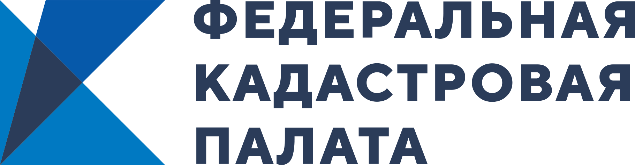 Вебинар на тему«Как поменять границы многоконтурного участка?»Филиал ФГБУ «ФКП Росреестра» по Калининградской области приглашает принять участие в вебинаре, который состоится 19.03.2021 г.  в 11:00 МСКПриглашаем на вебинар тех кадастровых инженеров, которые хотят разобраться во всех тонкостях подготовки межевого плана многоконтурного земельного участка.Согласно нормам законодательства, многоконтурный участок – это территория, включающая в себя сразу несколько отдельных участков. Данное понятие было разработано взамен единого землепользования.Важно, что в ходе вебинара наши слушатели получат ответы на следующие актуальные для любого кадастровика вопросы:что из себя представляют многоконтурные земельные участки?в чем особенности подготовки межевого плана упомянутого участка?почему не получается загрузить межевой план?Наш замечательный лектор – начальник отдела обработки документов и обеспечения учетных действий № 1 Кадастровой палаты Калининградской области Елена Ясевич. Она расскажет, во-первых, о том, какие данные о многоконтурном земельном участке должны быть указаны в текстовом и графическом разделах межевого плана, а во-вторых, обо всех нюансах формирования подобного рода участков. После доклада вас ждет консультирование по вопросам. Их можно заблаговременно направить по адресу электронной почты: e.yasevitch@39.kadastr.ruУчастие в вебинарах Кадастровой палаты полезно и познавательно!ВНИМАНИЕ!Принять участие в вебинаре Вы можете после авторизации на сайте по ссылке https://webinar.kadastr.ru/webinars/ready/detail/131.Стоимость – 1000 руб. за одного участникаОплата принимается до 18 марта! Успейте оплатить квитанцию!Убедительная просьба – оплачивать участие в вебинаре как гражданин (физическое лицо), а не от организации.         С уважением, Кадастровая палата по Калининградской области